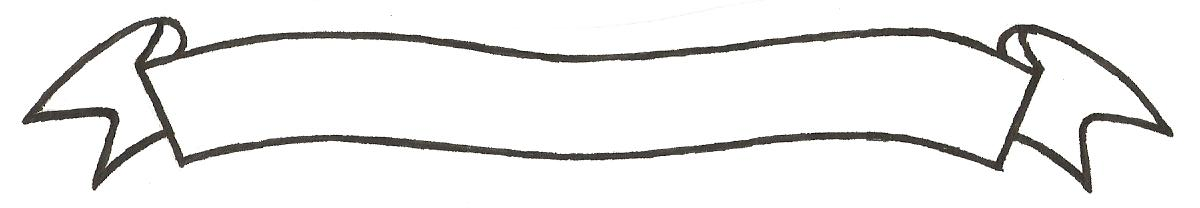 MERU UNIVERSITY OF SCIENCE AND TECHNOLOGYP.O. Box 972-60200 – Meru-Kenya.Tel: 020-2069349, 061-2309217. 064-30320 Cell phone: +254 712524293, +254 789151411Fax: 064-30321Website: www.must.ac.ke  Email: info@must.ac.keUniversity Examinations 2015/2016 THIRD YEAR SECOND SEMESTER EXAMINATION FOR DIPLOMA IN CIVIL ENGINEERINGECV 2350: CIVIL ENGINEERING QUANTITITES II DATE: NOVEMBER 2015					   	                 TIME: 11/2 HOURSINSTRUCTIONS: Answer question one and any other two questions QUESTION ONE (30 MARKS)A section plan of house 8.00 by 6.00 and a depth 900 mm by 750 mm as shown on the advanced drawing is partitioned at the centre with an internal wall 750 mm by 450 mm as shown on section R-B upto DPC level.  Prepare a taking off list of the substructure items to be used ranging from bush clearing to DPC. 							(30 Marks) QUESTION TWO (15 MARKS)Abstract items in 1 above.Prepare a direct billing sheet of the above items.					(15 Marks) QUESTION THREE (15 MARKS)Using the data given below, build up a unit rate for mass concrete (1:2:6) in 450 mm bed per m2 in 10.00 by 6.00.Ballast Density		1600kg/m3Cement Density		1400kg/m3Sand Density		1600kg/m350 kg bag cement	Shs.1000.00Sand per tonne		Shs.2000.00Ballast per tonne	Shs.2000.00200 litre capacity mixer hire rate.	Shs. 500 per hour					(15 Marks)QUESTION FOUR (15 MARKS)Using neat sketches illustrate and define the following terms as used in staircase measurements with a simple drawing (104”) height building showing each.Head roomRunRiseWidth											(15 Marks)